DAFTAR PUSTAKAAji Wibowo, 2010,.dengan judul Pengaruh Variasi Kecepatan Putar Spindle Dan Bahan Pahat Terhadap Kehalusan Permukaan Baja EMS 45 Pada Mesin CNC TU-2A Dengan Progam Absolut.Ardian Arika Jaya, 2021 Pengertian Kekasaran Permukaan Di Bidang Manufaktur tersedia pada : Https://Ilmuteknik.Id/Pengertian-Kekasaran-Permukaan-Di-Bidang-Manufaktur.Asep Wahyu Hermawan, Arya Mahendra Sakti, 2015. Pengaruh Kecepatan Putaran Spindel Dan Kedalaman Pemakanan Terhadap Tingkat Kerataan Dan Kekasaran Permukaan Alumunium 6061 Pada Mesin Frais Headman, Jurnal, UniversitasNegeri Surabaya, Surabaya.Budi maryanto, 2012 konfigurasi kekasaran permukaan tersedia pada :Https://Budidrawing76.Com/2012/08/19/KonfigurasiKekasaran-Permukaan.Budi Maryanto. (2012 September 3). Konfigurasi Kekasaran Permukaan. Dipetikjuli5,2019,DariTeoriGambarTeknik:http://budidrawing76.com/2012/08/19/konigurasi kekasaran-permmukaan-3Fauzan dan Alchalil. 2017, dengan judul Memprediksi Kekasaran Permukaan Benda Kerja Berbasis Simulasi Pemesinan 3D.Karmin, K., Ginting, M., & Yunus, M. (2013). Analisa kekasaran permukaan hasil proses pengampelasan terhadap logam dengan perbedaan kekerasan. Austenit, 5(2). Https://doi.org/10.5281/zenodo.4546366Mashudi Fikri, 2012 Rumus Menghitung Torsi Kecepatan Dan Daya Motor Listrik tersedia:Https://Duniaberbagiilmuuntuksemua.Com/ Rumus Menghitung-Torsi-Kecepatan-Dan-Daya-Motor-Listrik.Michael Dresdner,  (1992) The Woodfinishing Book. Taunton Press. ISBN 1-56158-037-6Michael Dresdner, 2022 kertas amplas tersedia pada Https://Id.Wikipedia.Org/ kertas-amplasMuchdi Kurniawan.2018, dengan judul Analisis Kekasaran Permukaan Dan Getaran Pada Permesinan Bubut Menggunakan Pahat Putar Modular (Modular Rotary Tools ) Untuk Material Titanium 6Al-4v Eli.Ralali, 2017 cara kerja mesin amplas dan jenis-jenisnya tersedia pada : https://news.ralali.com/kenali-cara-kerja-mesin-amplas-jenis-jenisnya.Rofarsyam, R. (2018). Pembuatan mesin Amplas Sistem Sabuk Penggerak Motor Listrik. Jurnal Rekayasa Mesin, 13(3), halaman (73-78). IndonesiaSaputra, I., Wilis, G., & Hidayat, R. (2023), Perancangan Mesin Amplas Untuk Bahan Non Logam Dengan Mekanisme Sabuk Menggunakan Motor Listrik. Mestro: Jurnal Teknik Mesin Dan Elektro, 4(03), halaman (28-32). IndonesiaSetiawan, I. H., Pramono, G. E., & Waluyo, R. (2023). Rancang Bangun Mesin Belt Sander. ALMIKANIKA, 5(2), halaman (46–55). IndonesiaSinar Himalaya, (2023) Cara Meratakan Permukaan Kayu dengan Cepat tersedia pada https://sinarhimalaya.com/news/cara-meratakan-permukaan-kayu.Irfan anggara, (2022) dengan judul perancangan ulang mesin amplas untuk 	       Bahan non logam dengan mekanisme sabuk menggunakan motor listrikLAMPIRAN-LAMPIIRANLampiran 1 pembuatan alat	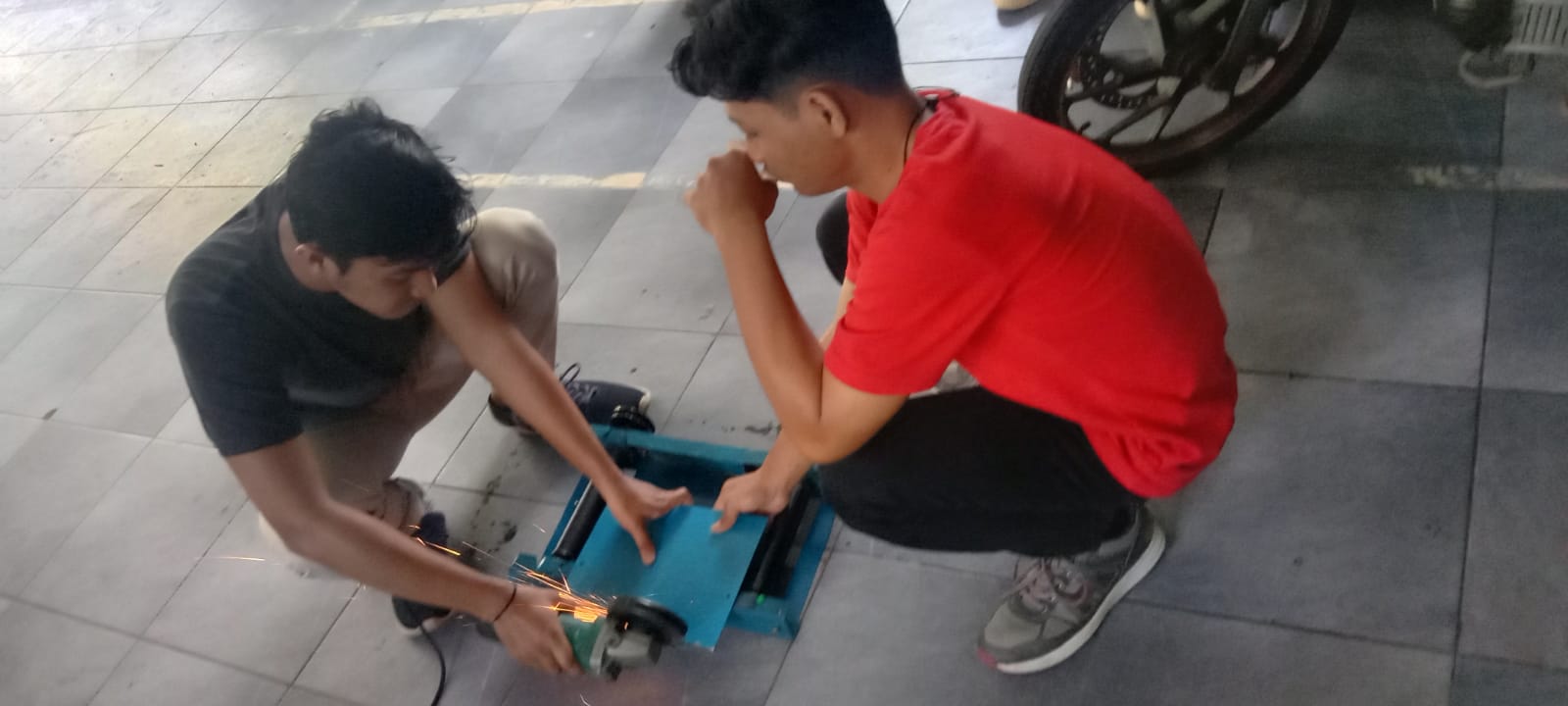 Pengukuran dan pemotongan komponen mesin amplasLampiran 2 pembuatan alat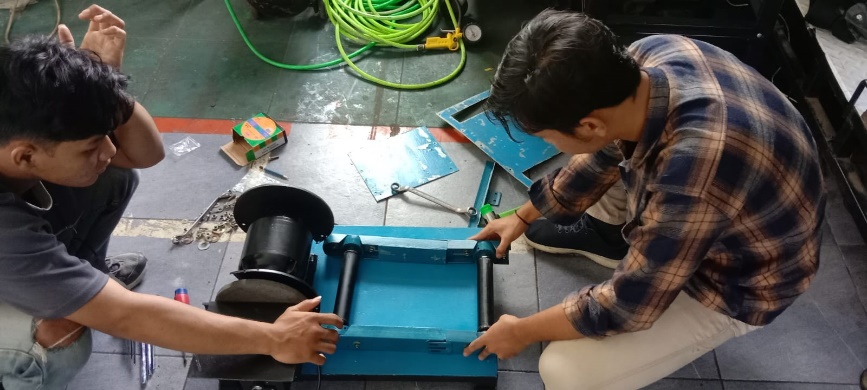 Pemasangan komponen as pada bagian mesin amplasLampiran 3 kertas amplas roll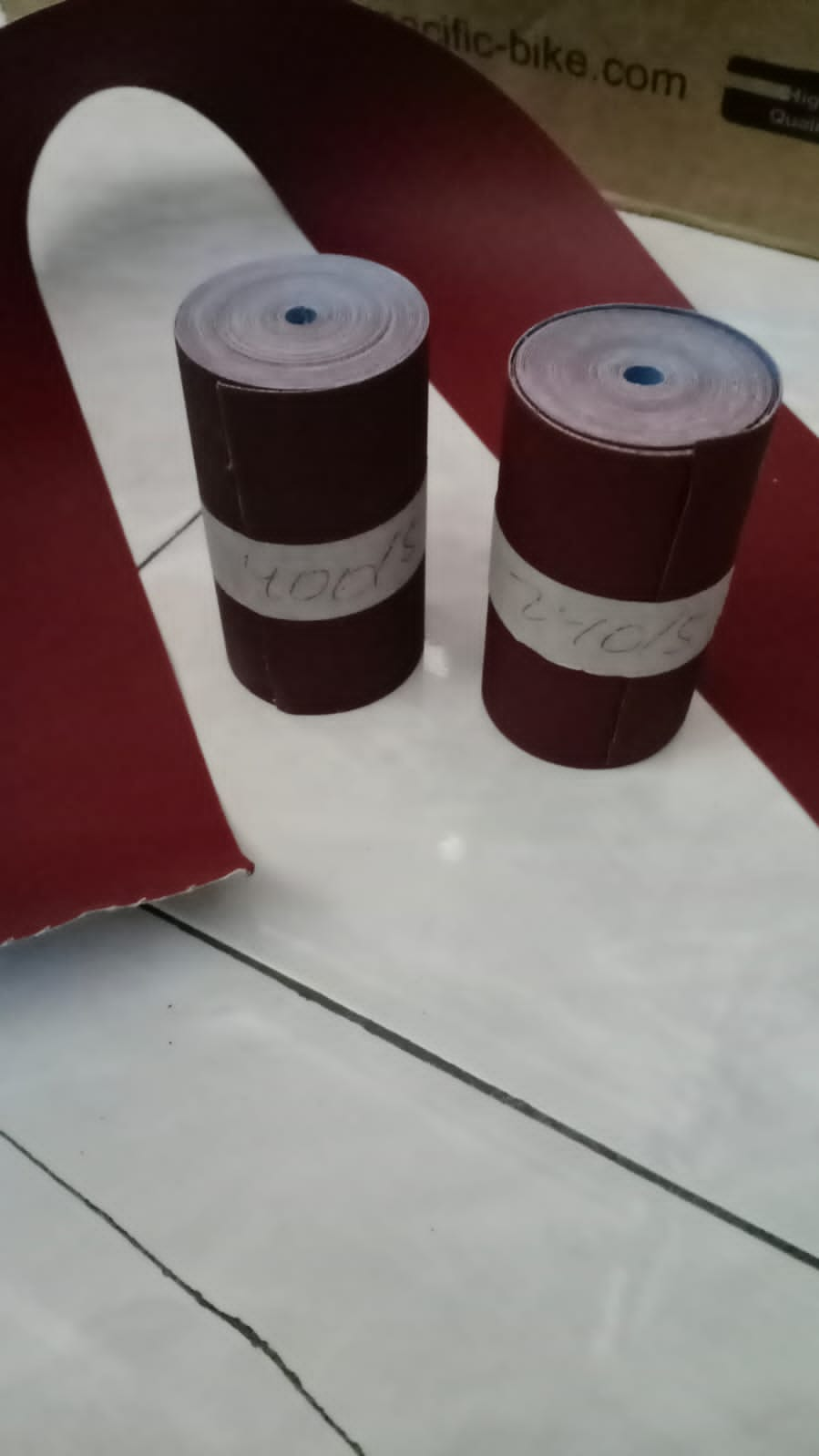 Bahan penelitian dengan grit 240, 400, 800.Lampiran 4 proses pengujian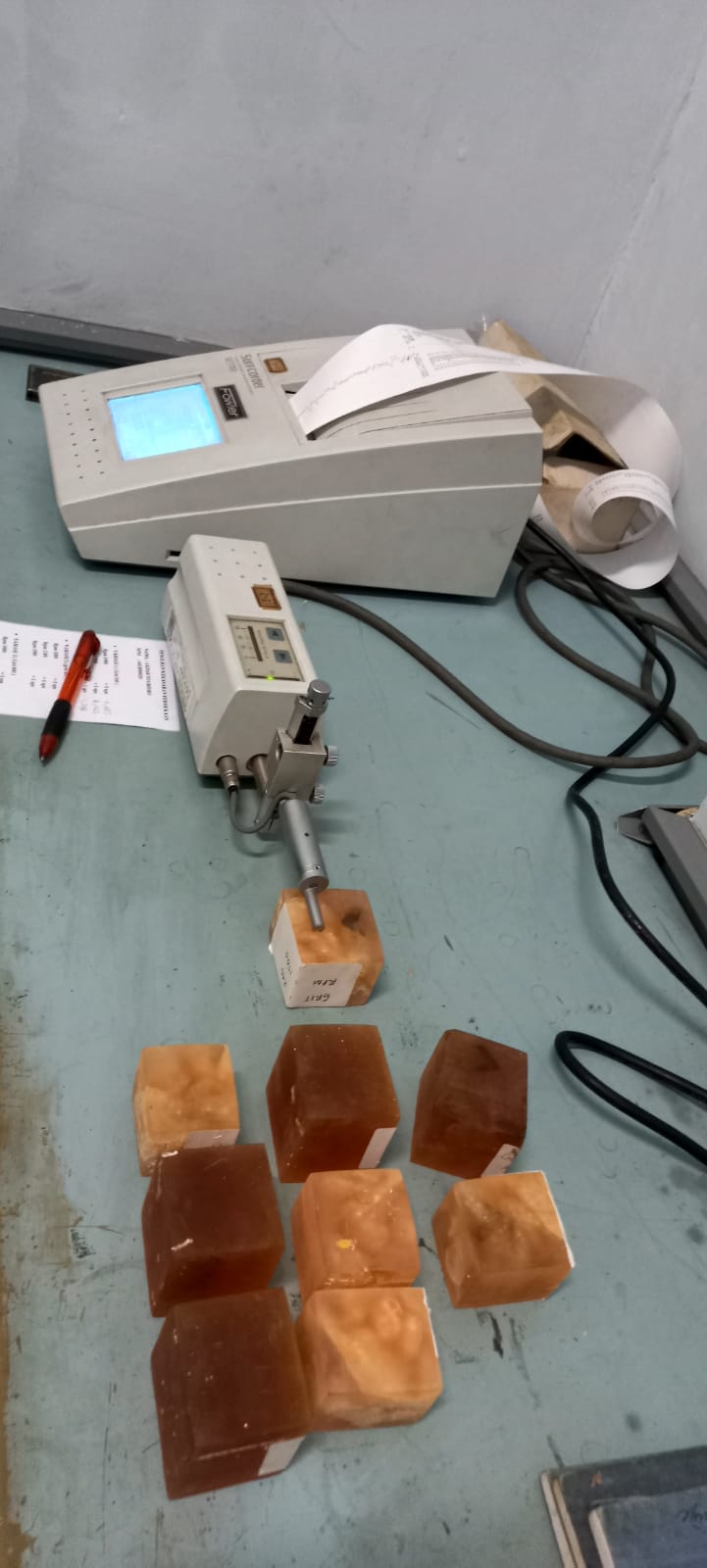 Proses pengambilan data dengan alat surfcorder SE 1700.Lampiran 5 proses pengujian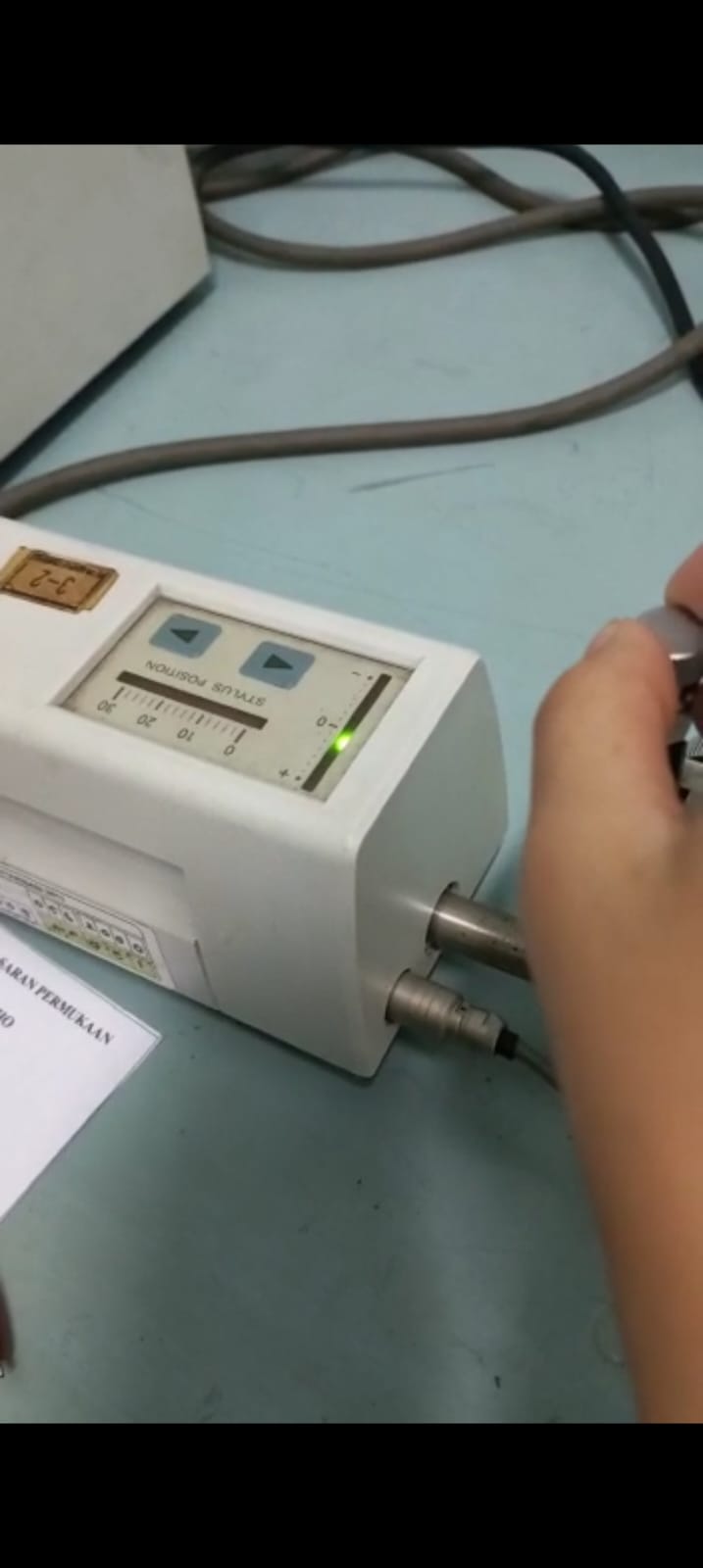 Proses pengujian mengkalibrasi terlebih dahuluLampiran 6 proses pengujian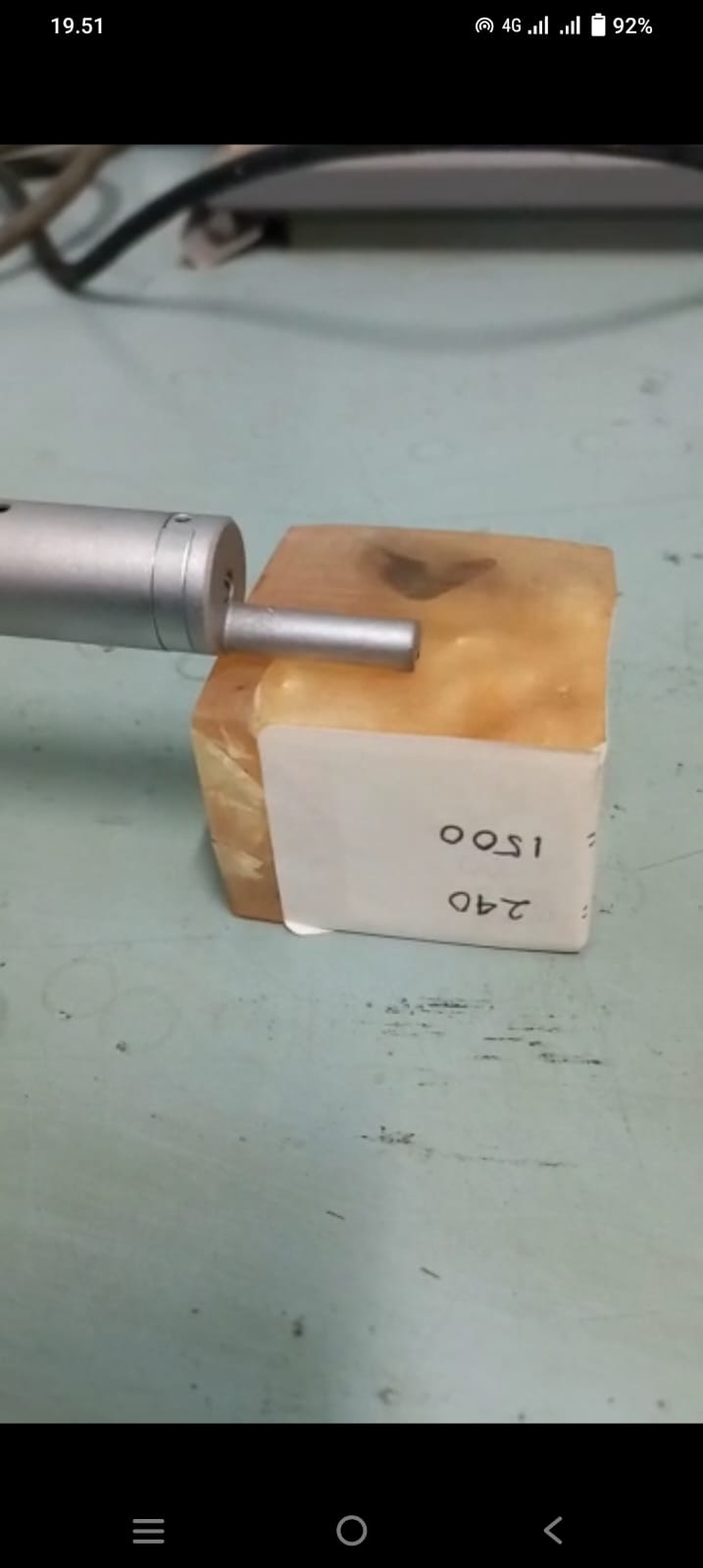 Bahan spesimen yang sedang diujiLampiran 7 hasil pengujian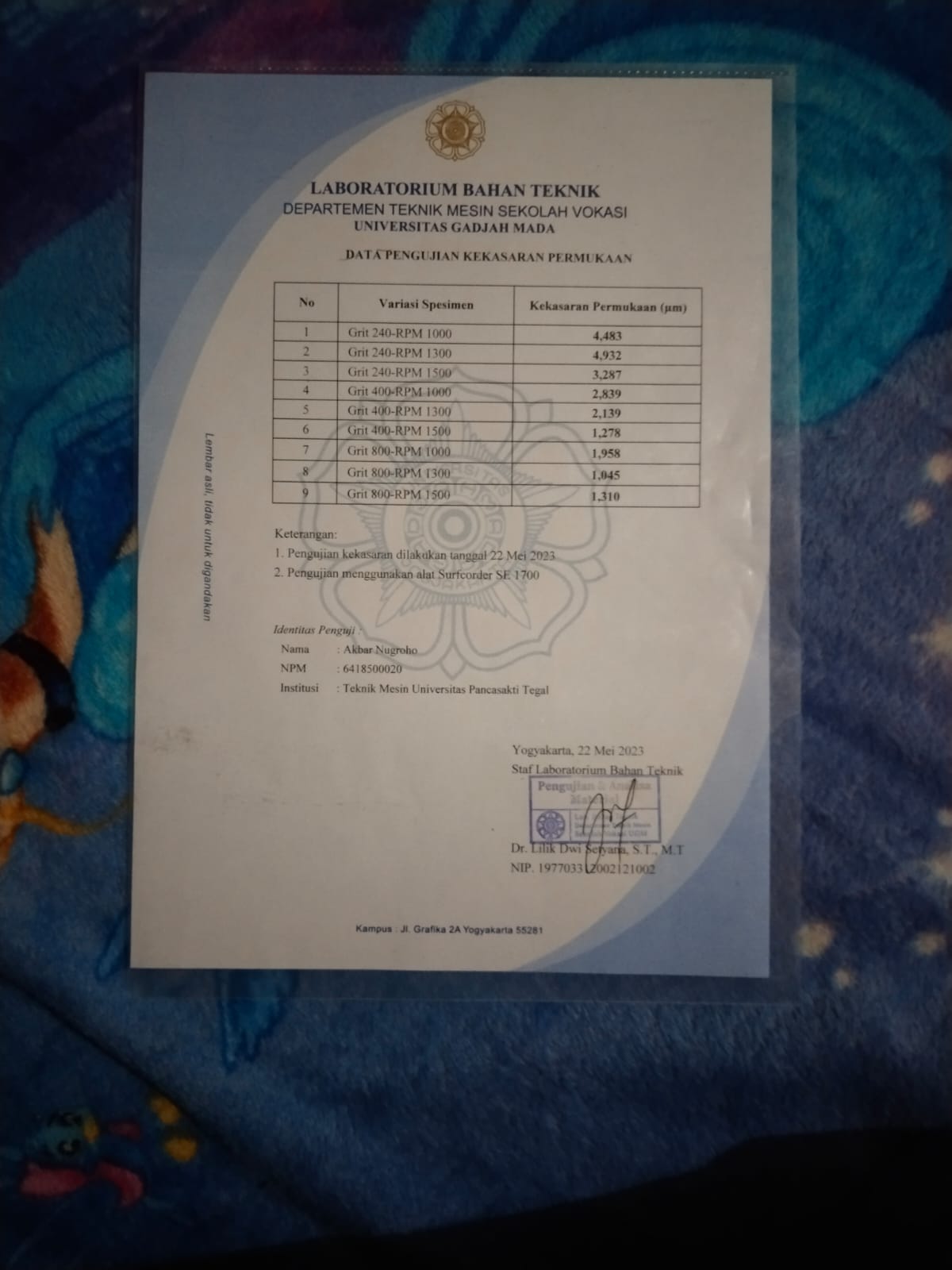 Lampiran 8 hasil pengujian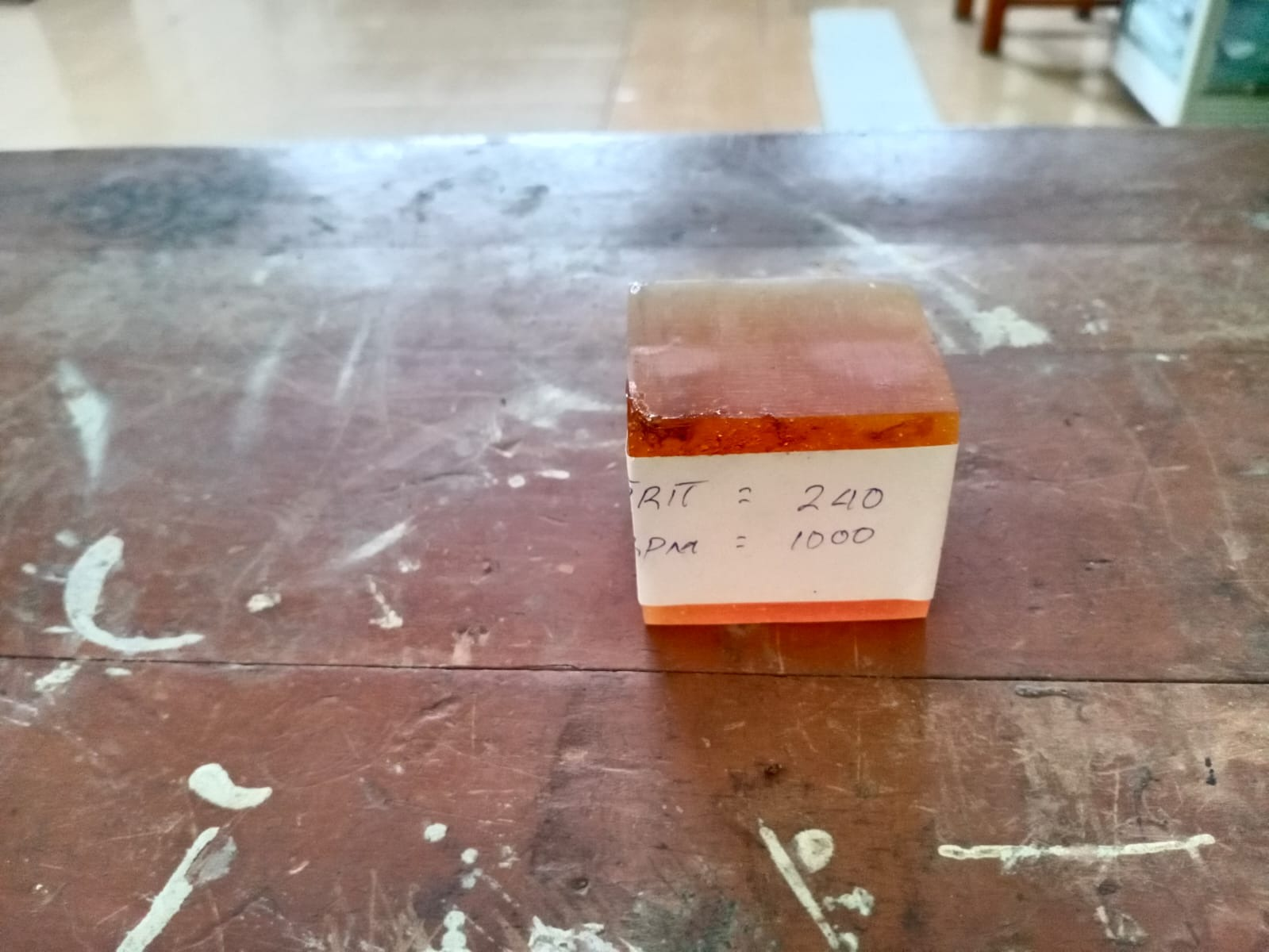 Spesimen grit 240 variasi RPM 1000, 1300, 1500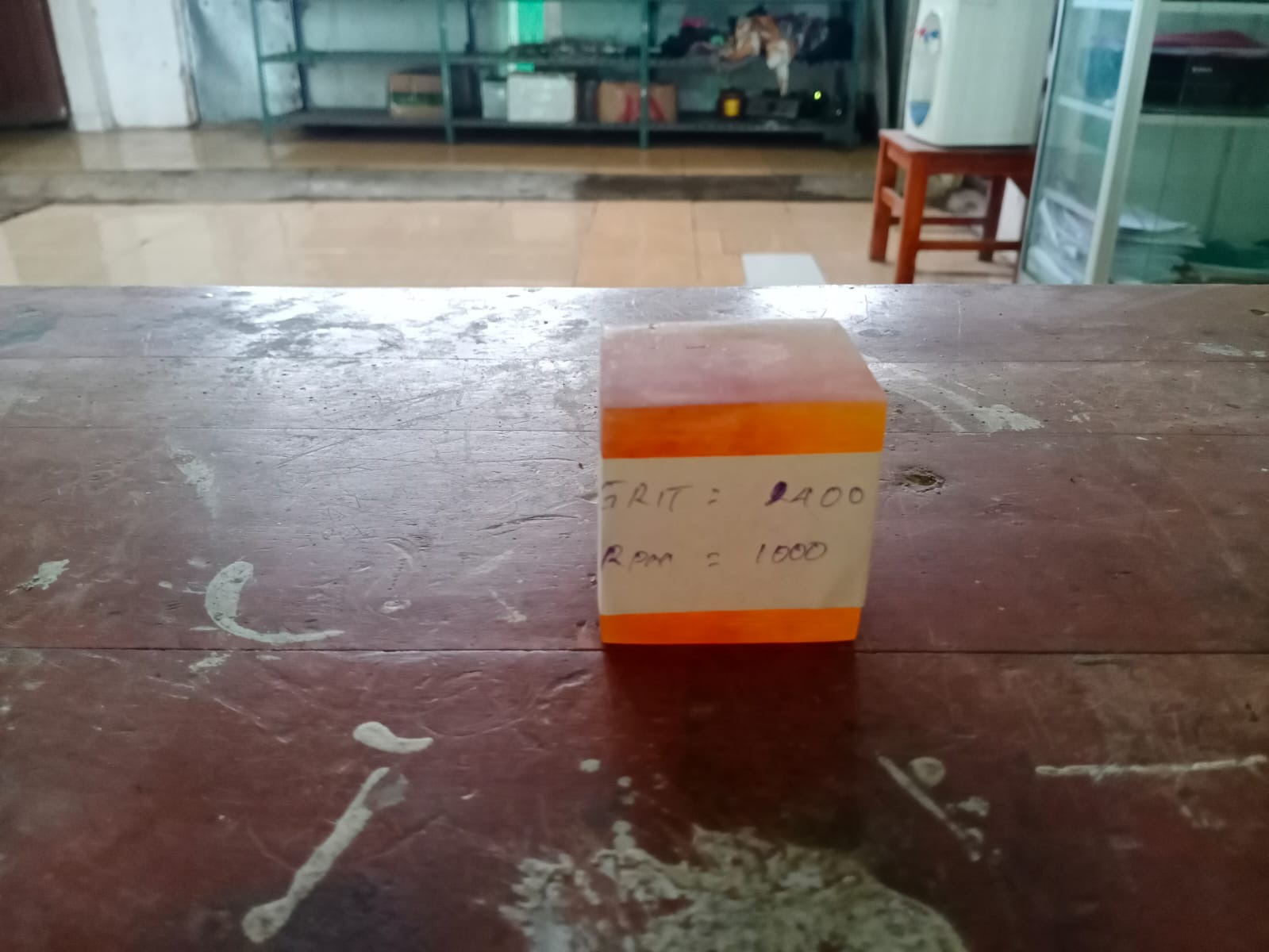 Spesimen grit 400 variasi RPM 1000, 1300, 1500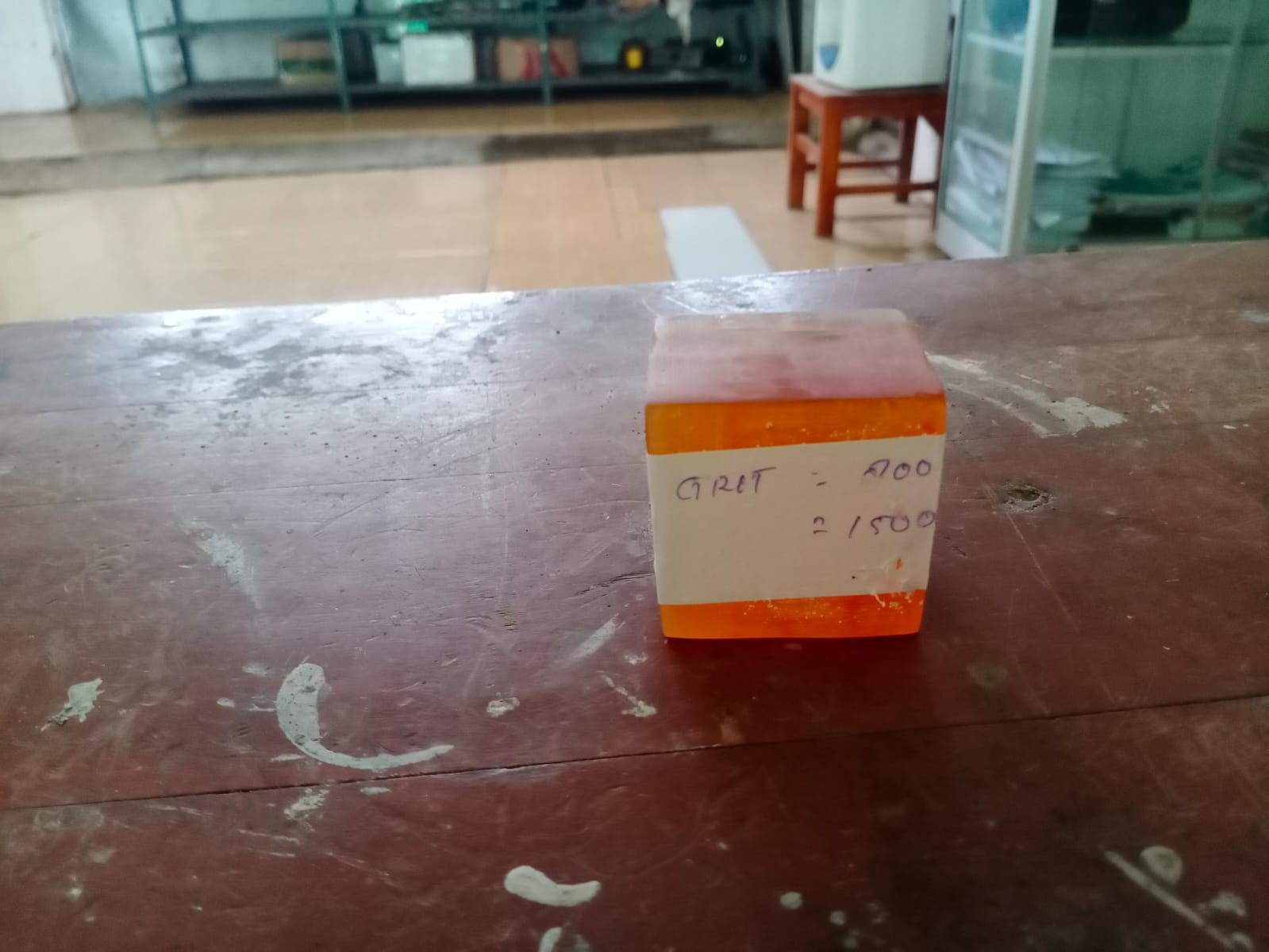 Spesimen grit 800 variasi RPM 1000, 1300, 1500Lampiran 8 proses pembuatan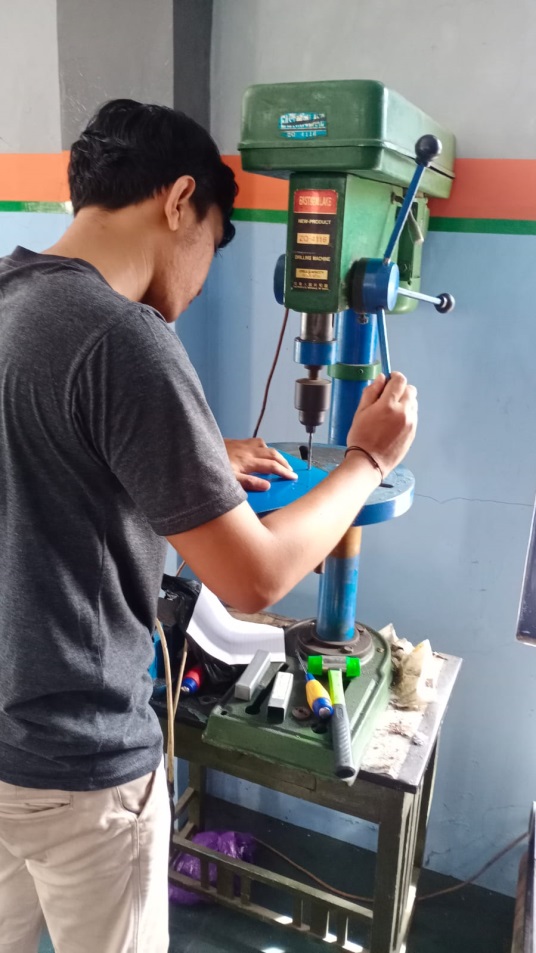 pengeboran lubang skrupLampiran 9 proses pembuatan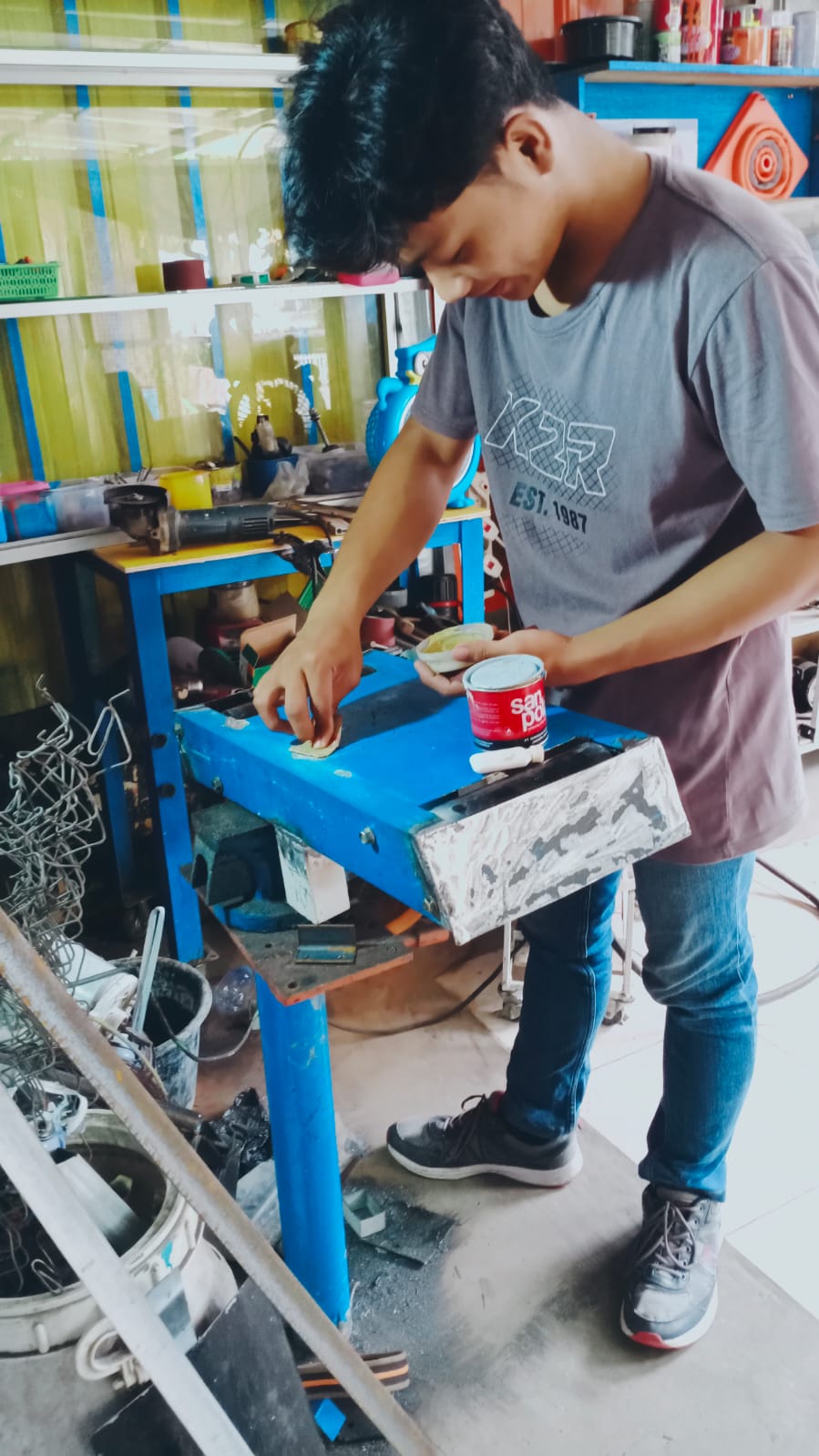 Pemolesan pada mesin amplasLampiran 10 proses pembuatan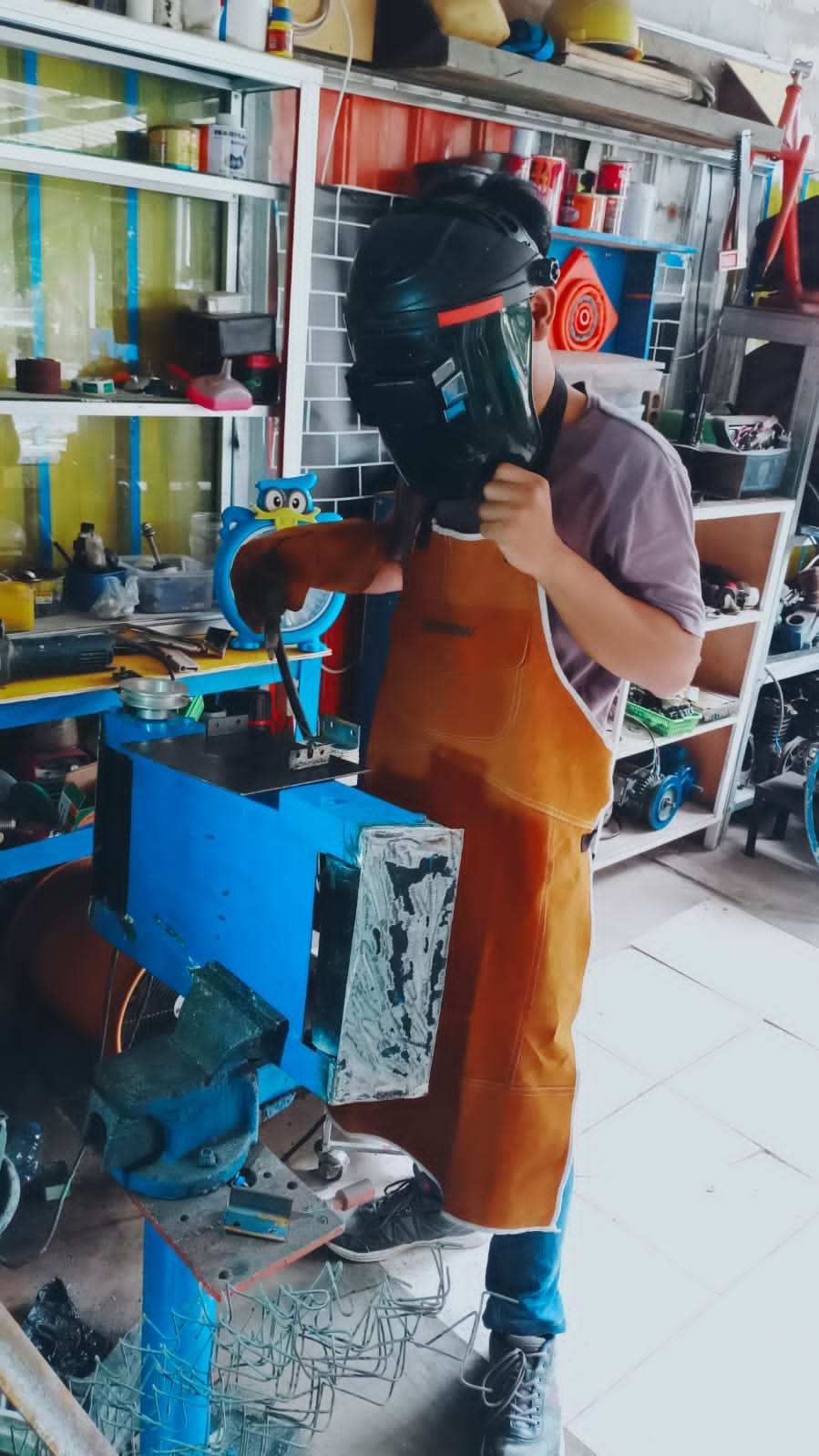 